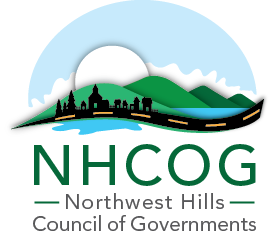 NOTICE OF SPECIAL MEETINGDATE:	 	Thursday, June 29th, 2023TIME:	 	10:00 AM – 10:30 AMLOCATION:    NHCOG Office, 59 Torrington Road, Suite A-1, Goshen, CTAGENDA(Chairman Henry Todd; Vice Chairman Mike Criss; Secretary Charlie Perotti; Treasurer Tom Weik)10:00 AM	Call to Order and Opportunity for Public Comment. Henry Todd, Chairman.10:05 AM	ACTION – Approval of Revised NHCOG Annual Budget for 2023-2024 Fiscal Year.10:25 AM 	ACTION - Authorization for NHCOG to Participate in the Capitol Region Purchasing Council (CRPC) for the 2023-2024 Fiscal Year.10:30 AM	Other Business as Raised by Members and Adjournment.